Стоимость туров в опции «Туры и Цены»Три звезды востокаДаты заездов: 22.03.2024, 05.04.2024, 12.04.2024, 19.04.2024, 26.04.2024, 03.05.2024, 24.05.2024, 13.09.2024, 20.09.2024, 27.09.2024, 04.10.2024, 11.10.2024, 25.10.2024тур на 8 днейМаршрут тура: Ташкент - Бухара – СамаркандПроживание:Хива Silk Road 3* / Shokh Jahon Hotel 3* или подобнаяБухара Ayvan Boutique 3* / Nostalgia Boutique 3* или подобнаяСамарканд Arba 3* / Jahon Palace 3* или подобная1-й день. Прибытие в Ургенч. Ургенч – Хива (40 км, 1 ч). Встреча в аэропорту, групповой переезд в Хиву. Размещение в гостинице с 14:00. Свободное время без транспортного и экскурсионного обслуживания. Ночь в гостинице.2-й день. Хива (экскурсия).Экскурсия по Хиве (Ичан-Кале): комплекс Пахлавана Махмуда; крепость Куня-Арк; медресе и минарет Ислам Ходж; дворец Таш Хаули; медресе Алакули-хана, где расположен музей истории медицины имени Авиценны; мечеть Джума, минарет и медресе Мухаммад Амин-хана – крупнейшее медресе Хивы. Ночь в гостинице. Питание: завтрак3-й день. Хива – Бухара (440 км, 8 ч).Переезд в Бухару через пустыню Кызылкум вдоль реки Амударьи. Мы сделаем несколько остановок и погуляем по живописным барханам. Размещение в гостинице Бухары. Свободное время, посещение сувенирных лавок и мастерских. Ночь в гостинице. Питание: завтрак4-й день. Бухара (экскурсия).Минарет Калян, крепость Арк, действующие средневековые бани и торговые купола. Мавзолей Саманидов; мавзолей в форме призмы Чашма Аюб; комплекс Боло-Хауз – памятник Регистана Бухары, состоит из водоема, минарета и мечети, украшенной 20 резными колоннами; цитадель древней Бухары, крепость Арк; комплекс Пой-Калян; медресе Абдулазиз-хана, медресе Улугбека. Затем направимся к ансамблю Ляби-Хауз – самой известной площади Бухары с искусственным прудом, вокруг которого расположены медресе Кукельдаш, медресе Надира Диванбеги, ханака, знаменитый памятник Ходже Насреддину. Посещение торгового квартала крытых базаров XVI века. Ночь в гостинице. Питание: завтрак5-й день. Бухара – Шахрисабз (экскурсия) – Самарканд (300 км, 5 ч). Шахрисабз (экскурсия).Переезд в Шахрисабз – родной город Тамерлана. Экскурсия по Шахрисабзу: дворец Ак-сарай; мемориальный комплекс Дорус-Саодат, где сохранился склеп Тимура, так и оставшийся пустым, и мавзолей его сына Джахангира; ансамбль Дорут-Тилляват, династийная усыпальница, где покоится отец Тамерлана и его духовный наставник; мечеть Кок-Гумбаз. Переезд в Самарканд. Ночь в гостинице. Питание: завтрак6-й день. Самарканд (экскурсия).Экскурсия по Самарканду: площадь Регистан, окруженная тремя медресе – Шер-Дор, Тилля-Кари и медресе Улугбека; мавзолей Гур-Эмир – усыпальница Тамерлана; соборная мечеть Биби-Ханум; базар Сиаб; архитектурный ансамбль из 11 мавзолеев – Шахи-Зинда. Ночь в гостинице. Питание: завтрак7-й день. Самарканд (экскурсия).Продолжение экскурсии по Самарканду (полдня): музей истории “Афрасиаб”; музей обсерватории Улугбека. Свободное время на посещение базаров, покупку сувениров и т.д.Ночь в гостинице. Питание: завтрак8-й день. Самарканд (убытие).Групповой переезд в аэропорт. Завершение программы тура. Убытие из Самарканда. Питание: завтракМесто встречи:В аэропорту вас встретит представитель с табличкой, на которой будет написано название тура. С гидом туристы встречаются в первый день экскурсионной программы, перед началом экскурсии. Трансфер осуществляется по прилету и вылету, а/п - отель - а/п по программе тура (круглосуточно), согласно присланным полетным данным.В стоимость входитВстреча/проводы в аэропорту в любое время, групповой трансфер аэропорт – гостиница – аэропорт для каждого рейса.Размещение в гостиницах в двухместных номерах с завтраком.Групповые экскурсии с гидом согласно программе тура.Комфортабельный транспорт с кондиционером на протяжении всего тура.Минеральная вода на каждый день тура.Памятные сувениры.Возможные доплатыСтоимость международных перелетов.Входные билеты на памятники и в музеи.Стоимость питания (обеды и ужины).Медицинские издержки и страховка.Дополнительные услуги:Дополнительная ночь по прибытии или убытии в гостинице 3*:Индивидуальный трансфер аэропорт – гостиница – аэропорт ВажноДля граждан России, выезжающих за пределы РФ, обязательно оформление международной медицинской страховки.Тур гарантированный, состоится по объявленным ценам при наборе любого количества туристов в группе (не менее двух человек).Дети принимаются c 10-ти летСогласно обновленным правилам для групповых туров в Узбекистан, если туристы бронируют доп. ночи самостоятельно, то трансферы аэропорт – гостиница – аэропорт могут быть оказаны ТОЛЬКО за доп. плату.Компания оставляет за собой право на изменение порядка проведения экскурсий.Входные платы установлены в национальной валюте – узбекских сумах, поэтому эквивалент в долларах зависит от текущего курса ЦБ РУз. В среднем на 5-дневный тур расходы на входные билеты будут в пределах 30 USD на человека, а на 8-дневный - в пределах 40 USD на человека.Расходы на питание в городах зависят от уровня заведения и аппетитов едока. В среднем в городах пообедать/поужинать без спиртного можно за 7-12 USD на человека, в Ташкенте дороже - 10-15 USD на человека.Обменять валюту можно в обменных пунктах, расположенных в банках, аэропортах, на ж/д вокзалах (работают с 09:00 до 17:00 по будням и с 09:00 до 16:00 по выходным), в крупных отелях (круглосуточно). В Ташкенте, Самарканде и других крупных городах имеются круглосуточные банкоматы, где можно обменять наличную валюту (доллары США и евро). Снять наличные с карты МИР сейчас нельзя!Самая распространенная валюта для обмена – доллары и евро. Российские рубли принимаются к обмену не во всех банках.Рекомендуем ввозить только новые и немятые купюры без заломов, надписей и каких-либо других отметок, и повреждений, иначе их будет крайне сложно обменять.При отсутствии таможенной декларации менять необходимо только ту сумму, которую предполагается потратить. Обменять неистраченную местную валюту без таможенной декларации невозможно.Обмен валюты у частных лиц карается законом.Документы в поездкуТуристический ваучер-путевка туроператора, заграничный паспорт (въезд в Узбекистан осуществляется только по загранпаспорту, для граждан России виза не требуется).Пересечение границы по временным удостоверениям личности невозможно.Пересечение границы по разорванному паспорту невозможно.Международная медицинская страховка на каждого участника тура.Стоимость на человека за заезд, в долларах СШАСтоимость указана на основное место за человека за ночь/ за заезд, носит информационный характер (не учитывает стоимость дополнительных мест, размещение детей, стоимость страховок, пр.) и не является публичной офертой. Итоговая стоимость указывается при бронировании.Hotel (Хива/Бухара/Самарканд) ***. Standart Завтрак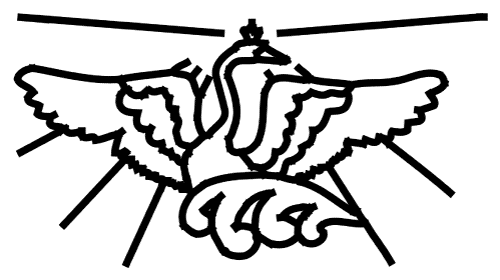 Туристическая компания «Белый Лебедь»тел. +7(495) 505-13-45, +7(495) 978-68-53info@beliylebed.ru   www.beliylebed.ruПроживаниеДлительность1-мест.2-мест.22.03.2024, 05.04.2024, 12.04.2024, 19.04.2024, 26.04.2024, 03.05.2024, 24.05.2024, 13.09.2024, 20.09.2024, 27.09.2024, 04.10.2024, 11.10.2024, 25.10.20247 ночей/ 8 дней835650